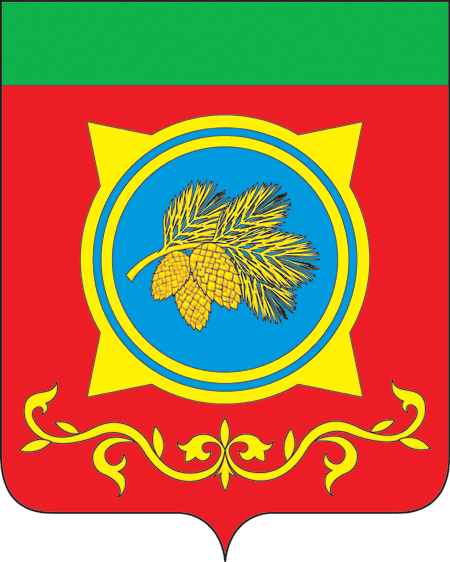 В связи с изменением порядка и условий предоставления  Администрацией Таштыпского района за счет средств «Добровольной/благотворительной помощи»  оказания материальной единовременной помощи участникам СВО и их семьям, на основании   п. 3 ч. 1 ст. 29 Устава муниципального образования Таштыпский район от 24.06.2005г., Администрация Таштыпского района постановляет:1. Внести изменения в приложение 1 к постановлению Администрации Таштыпского района от 11.10.2023 г. №473 «Об утверждении порядка «Об оказании материальной единовременной помощи участникам СВО и их семьям»   изложив в новой редакции (прилагается).2. Контроль за выполнением данного постановления возложить на и.о. первого заместителя Главы Таштыпского района по социальным вопросам Е.Г.Алексеенко.	ПОЛОЖЕНИЕОб оказания единовременной материальной помощи участникам, принимающим участие в специальной военной операции, и (или) членам их семей Администрацией Таштыпского районаНастоящее Положение определяет виды помощи, порядок и условия предоставления единовременной материальной помощи лицам, принимающим участие в специальной военной операции (далее - СВО), и (или) членам их семей Администрацией Таштыпского района.Единовременная материальная помощь предоставляется лицам, принимающим участие в СВО на территориях Донецкой Народной Республики, Луганской Народной Республики, Запорожской области, Херсонской области и Украины и (или) членам их семей, граждане, находящиеся на военной службе в войсках национальной гвардии Российской Федерации.Определить членов семьи участника СВО: супруг (супруга), дети, родители (лица их замещающие).3. Определить виды помощи:Проезд к месту лечения (реабилитации) и обратно (участник СВО и сопровождающий) в случае, если средства на эти цели  не были выплачены Министерством обороны Российской Федерации в размере до 50000 (Пятьдесят тысяч) рублей.Разовая помощь на твердое топливо в размере до 10000 (Десять тысяч) рублей.На ремонт жилого помещения собственником, которого является участник специальной военной операции и имеет регистрацию в данном жилом помещении, разовая помощь до 50000 (Пятьдесят тысяч) рублей, если не была  оказана помощь из других источников.Выплата за ранение (увечье, травму или контузию) во время участия в СВО до 50000 (Пятьдесят тысяч) рублей. Оплата проезда лицу, осуществляющего гуманитарную миссию в зоне СВО до 50000 (Пятьдесят тысяч) рублей.  3. Срок для обращения за предоставлением единовременной материальной помощи 1 (один) год.4. За получением единовременной материальной помощи может обратиться участник СВО, либо один из членов его семьи, лицо, осуществляющий гуманитарную миссию в зоне СВО  (далее - Заявитель) однократно в текущем финансовом году.5. Для рассмотрения Комиссией вопроса о предоставлении единовременной материальной помощи Заявитель предоставляет в Администрацию Таштыпского района (далее – Администрация) следующие документы:1) заявление о предоставлении единовременной материальной помощи с указанием реквизитов счета, открытого гражданином в кредитной организации по форме согласно приложению  к настоящему Порядку (далее - заявление);2) копию паспорта гражданина Российской Федерации или иного документа, удостоверяющего личность Заявителя;3) страховой номер индивидуального лицевого счета;4) копию документа, удостоверяющего личность законного представителя и копию документа, подтверждающего полномочия законного представителя по предоставлению интересов гражданина (в случае предоставления единовременной адресной социальной помощи несовершеннолетнему, недееспособному или ограниченно дееспособному гражданину);5) справку о составе семьи с указанием членов семьи, степени родства по отношению к участнику СВО;6) копии документов, подтверждающих участие граждан в специальной военной операции;7) копии документов, подтверждающих статус члена семьи участника СВО (свидетельство о браке; свидетельство о рождении; постановление (распоряжение) исполнительно-распорядительного органа муниципального образования, акт органа опеки и попечительства об установлении опеки (попечительства), передачи ребенка на воспитание в приемную семью; судебное постановление об установлении факта нахождения на иждивении; иные документы);8) копию правоустанавливающего документа на жилое помещение, расположенное на территории Таштыпского района, или выписку из единого государственного реестра недвижимости (выписка представляется по собственной инициативе) (случае единовременной помощи на ремонт жилого помещения);9) копия документа, подтверждающая о необходимости лечения или реабилитацию участника СВО;10) копия справки с военкомата, о том, что участник СВО по линии Министерства обороны Российской Федерации, выплаты не производились;11) проездные документы в т.ч. электронные билеты;12) документы, подтверждающие прохождение реабилитации (проездные билеты до места реабилитации и обратно, договор об оказании платных услуг). Справка военно-врачебной комиссии о получении ранения (контузии, травмы, увечья) при выполнении задач в ходе специальной военной операции. Выплаты за ранение; 13) документы, подтверждающие участие в гуманитарной миссии; 14) Заявитель вправе предоставить документы в ином случае, согласно положениям пункта 2 части 1 статьи 7 ФЗ от 27.07.2010 г. № 210-ФЗ «Об организации предоставления государственных и муниципальных услуг» органы, предоставляющие государственные муниципальные услуги, не вправе требовать от граждан предоставления документов и информации, находящихся в распоряжении иных государственных органов, органов местного самоуправления (далее – ОМСУ) либо подведомственных государственным органам или ОМСУ организаций. Такие документы запрашиваются в том числе посредствам системы межведомственного электронного взаимодействия.6. При поступлении заявления об оказании материальной единовременной помощи на проезд к месту лечения (реабилитации) и обратно (участник СВО и сопровождающий) если средства на эти цели не были выплачены за счет средств Министерства обороны Республики Хакасии, предоставляются документы указанные в п. 5.(1), 5 (2), 5 (3), 5(4), 5 (6), 5 (9),  5 (10), 5 (11). В случае отсутствия справки, уполномоченный орган направляет запрос путем системы межведомственного информационного взаимодействия.  7. При поступлении заявления об оказании материальной единовременной помощи  на приобретение твердого топливо, предоставить документы, указанные в п. 5.(1), 5 (2), 5 (3), 5(4), 5 (5). Материальная единовременная помощь предоставляется участнику СВО собственником, которого он является и имеет регистрацию в данном жилом помещении.  8. При поступлении заявления об оказании материальной единовременной помощи  на ремонт жилого помещения предоставляет  документы, указанные в п. 5.(1), 5 (2), 5 (3), 5(4), 5 (5), 5 (6), 5 (7), 5 (8).9. При поступлении заявления об оказании материальной единовременной помощи на проезд (для лиц, осуществляющих гуманитарную миссию) в зону СВО предоставляют документы, указанные в п. 5(1), 5(2), 5(3), 5(11), 5(13).10. Документы, представленные в соответствии с пунктом 5 настоящего Положения, изготавливаются копии, которые заверяются в общем отделе Администрации Таштыпского района специалистом по работе с обращениями граждан Администрации Таштыпского района.11. Документы, указанные в пункте 5 настоящего Положения, могут быть представлены их копии, заверенные нотариусом.12. Комиссия Администрации Таштыпского района рассматривает заявление и документы, в течение 20 рабочих дней со дня их получения и принимает решение: 1) о выделении единовременной материальной помощи и подготовке распоряжения Администрации Таштыпского района о выделении средств в целях финансирования расходов на выплату единовременной материальной помощи;2) при наличии оснований для отказа в предоставлении единовременной материальной помощи направляет Заявителю уведомление с указанием оснований отказа в предоставлении единовременной материальной помощи.13. На заседании Комиссии могут присутствовать глава сельсовета, на территории которого проживает заявитель.14.  Основаниями для отказа в предоставлении единовременной материальной помощи являются:1) заявитель не является участником СВО и не относится к членам семьи участника СВО;2) заявитель не является лицом, осуществляющим гуманитарную миссию в зоне СВО. 3) По истечении срока для обращения за предоставлением единовременной материальной помощи, установленного пунктом 4 настоящего Положения;4) предоставленные документы содержат недостоверные сведения;5) отсутствие денежных средств.15. Решение Комиссии принимается большинством голосов членов комиссии и оформляется протоколом.16. Администрация Таштыпского района в течение 14 рабочих дней со дня подписания распоряжения Администрации Таштыпского района, осуществляет выплату единовременной материальной помощи Заявителю способом, указанным Заявителем. Управляющий делами 							          И.С. КайлачаковЗАЯВЛЕНИЕПрошу предоставить мне (Ф.И.О.)______________________________________________________________________________________________________________________единовременную материальную помощь в размере _______________________(___________________________________________) рублей                                                                  (сумма прописью)На что   _______________________________________________________________________________________________________________________________________.Средства прошу перечислить на счет № __________________________________________________________________________________________________________________________________________________.                                        (наименование кредитной организации)_______________                                                                                                                                             ___________   (дата)                                                                                                                                                                (подпись)Российская ФедерацияРеспублика ХакасияАдминистрация Таштыпского районаРеспублики ХакасияПОСТАНОВЛЕНИЕ20.10.2023 г.с.Таштып№ 494О внесении изменений в приложение 1 к постановлению Администрации Таштыпского района от 11.10.2023 г. №473 «Об утверждении порядка «Об оказании материальной единовременной помощи участникам СВО и их семьям»   Глава Таштыпского районаН.В.ЧебодаевПриложение к постановлению Администрации Таштыпского района от 20.10.2023 г. № 494Приложение к Положению о порядке и условиях предоставления Администрацией Таштыпского района (за счет средств «Добровольной / благотворительной помощи» - единовременной материальной помощи участникам СВО и членам их семейГлаве Таштыпского района Н.В.Чебодаевуот ______________________________________________________________________,проживающего (ей) по адресу: _____________________________________________паспорт _____________________________(либо иной документ,____________________________________удостоверяющий личность) выдан ___________________________________(орган, выдавший документ,____________________________________удостоверяющий личность, дата выдачи)____________________________________Управляющий делами                   И.С. Кайлачаков